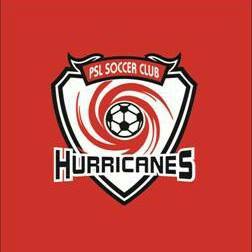 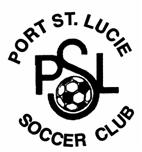       Fall/ Spring Recreational Registration Form                                                                                                     Today’s Date: ______________Player Name: _______________________                                Male/Female (Circle One)Players Age: ___________    Date Of Birth:__________          Uniform Size:_______________Street Address:________________________________________________________________City: State: Zip:________________________________________________________________E-Mail Address:_____________________________Parent(s) Information:Mother Name: ___________________                                         Phone:___________________Father Name: ____________________                                        Phone:___________________Legal Guardian:___________________                                       Phone:___________________Payment Options:Check Amount:___________                                                       Check Number:_________Cash Amount: ____________                                                      Age Group Requested:_______Parent/Guardian Signature:______________________________________B.O.D./Club Staff Signature:____________________________________Special Requests: (Special requests are not guaranteed) - _________________________________________________________________________________________________________________________________________________________________________________________Parents and/or Guardians that sign this Registration Form agree to abide by the Parent/Player Code of Ethics.Parents/Guardians/Players that do not follow the Code of Ethics can be but are not limited to Suspension and/orExpulsion from the Club. **There are no refunds given upon commencement of the season.**                                              700 SW Carmelite St., Port Saint Lucie , Florida 34953